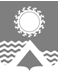 АДМИНИСТРАЦИЯ СВЕТЛОГОРСКОГО СЕЛЬСОВЕТА  ТУРУХАНСКОГО РАЙОНА КРАСНОЯРСКОГО КРАЯ     П О С Т А Н О В Л Е Н И Еп. Светлогорск12.05.2017                                                                                                                                           № 56-ПВ соответствии с Федеральным законом Российской Федерации от 21.12.1994 №69-ФЗ               «О пожарной безопасности», Федеральным законом Российской Федерации от 21.12.1994 №68-ФЗ «О защите населения и территорий от чрезвычайных ситуаций природного и техногенного характера», Федеральным законом от 06.10.2003 №131-ФЗ «Об общих принципах организации местного самоуправления в Российской Федерации», в целях повышения эффективности работы  по выявлению, предупреждению и ликвидации очагов природных пожаров на ранней стадии их развития, а также проведения профилактической работы среди населения по недопущению сжигания растительности в период действия весенне-летнего, осеннего пожароопасного периода, руководствуясь статьями 19, 22 Устава Светлогорского сельсовета Туруханского района Красноярского края, ПОСТАНОВЛЯЮ:1. Утвердить состав патрульно-контрольной группы на территории муниципального образования Светлогорский сельсовет Туруханского района Красноярского края,  согласно приложению №1.2.  Утвердить порядок организации и работы патрульно-контрольной группы на территории муниципального образования Светлогорский сельсовет Туруханского района Красноярского края,  согласно приложению №2.3. Опубликовать постановление в газете «Светлогорский вестник» и разместить на официальном сайте администрации Светлогорского сельсовета. 4.   Контроль над исполнением настоящего постановления оставляю за собой. 5. Постановление вступает в силу в день, следующий за днем его официального опубликования.Глава Светлогорского сельсовета                                                                                    А.К. КришталюкСостав патрульно-контрольной группы на территории муниципального образования Светлогорский сельсовет Туруханского района Красноярского краяПорядок организации и работы патрульно-контрольной группы на территории муниципального образования Светлогорский сельсовет Туруханского района Красноярского краяТермины и определенияПатрульно-контрольная группа – сводная группа сил и средств Ф и ТП РСЧС муниципального образования, созданная в установленном порядке для выполнения обязанностей в пожароопасный период на территории района ответственности для усиления правоохранительной деятельности в лесах. Природный пожар – неконтролируемый процесс горения, стихийно возникающий и распространяющийся в природной среде, подлежащий обязательной регистрации.Природное загорание – неконтролируемый процесс горения, стихийно возникающий и распространяющийся в природной среде, создающий угрозу населенному пункту и не подлежащий обязательной регистрации.Район ответственности – (зона) участок земной поверхности, в границах которых предусмотрено реагирование патрульных, патрульно-маневренных, маневренных и патрульно-контрольных групп.Пожароопасный сезон – часть календарного года в течение которого возможно возникновение природных пожаров.Основные цели и задачи патрульно-контрольной группыОсновной целью организации деятельности патрульно-контрольной группы является достижение высокого уровня готовности и слаженности к оперативному реагированию на природные загорания и эффективным действиям по их тушению на начальном этапе и недопущению перехода пожаров на населенные пункты, а также в лесной фонд, пресечение незаконной деятельности в лесах.Основными задачами патрульно-контрольной группы являются:- проведение надзорно-профилактической деятельности и пресечение фактов незаконной деятельности в лесах;- выявление виновных лиц.Оснащение патрульно-контрольной группыОснащение патрульно-контрольной группы производится администрацией Светлогорского сельсовета из имеющихся материальных средств для обеспечения пожарной безопасности. Органы местного самоуправления муниципального образования Светлогорский сельсовет Туруханского района Красноярского края планируют расходную часть местного бюджета для приобретения необходимого оборудования и имущества для выполнения задач и функций группы, а также для заключения договоров с организациями и учреждениями (частными лицами) по использованию оборудования и имущества данных организаций и учреждений для патрулирования территорий, доставки участников группы к местам загораний и тушения очагов природных пожаров.Планирование работы и порядок реагирования патрульно-контрольной группыПри формировании местного бюджета на следующий год предусматривается финансирование мероприятий, связанных с обеспечением деятельности группы, с учетом опыта их применения, объема проведенной работы в текущем и предшествующих годах.Реагирование патрульно-контрольной группы осуществляется в соответствии с поступающими оперативными данными о правонарушениях в лесах, а также в рамках профилактических мероприятий по соблюдению закона в области лесных отношений согласно планирующим документам. Специалисты группы выявляют незаконные вырубки (точки лесозаготовок) и вывоза древесины, незаконные пункты приема древесины, устанавливают поджигателей лесов, применяют, в рамках своих полномочий, меры административного и уголовного ресурсов.Организационное и методическое руководство деятельностью патрульно-контрольной группойОперативное руководство патрульно-контрольной группой, организационное и методическое обеспечение осуществляет руководитель группы. Руководитель группы:- осуществляет сбор группы, при ухудшении обстановки, определяет место и время сбора;- определяет оснащение группы, в зависимости от выполняемых задач;- определяет маршруты выдвижения в районы проведения работ, ставит задачи специалистам группы;- оценивает оперативную обстановку, принимает соответствующие решения, в рамках возложенных полномочий;- организует постоянный информационный обмен и взаимодействие с задействованными оперативными службами и учреждениями;- организует информационный обмен с Главой Светлогорского сельсовета, председателем КЧС и ОПБ муниципального образования Светлогорский сельсовет, дежурным МКУ «Единая дежурно-диспетчерская служба Туруханского района»;- организует исправность техники и оборудования, закрепленного за группой;- инструктирует специалистов группы по соблюдению охраны труда и безопасным приемам проведения работы.О создании патрульно-контрольной группы на территории муниципального образования Светлогорский сельсовет Туруханского района Красноярского края Приложение №1 к Постановлению администрации Светлогорского сельсовета Туруханского района Красноярского края от 12.05.2017 №56-ПФ.И.О.ДолжностьНомер контактного телефонаЛысенко Данил СергеевичНачальник части ООО «Авантаж», руководитель группы р.т. 26-49-46с.т. 89293347450Кришталюк  Альбина Калимулловна Глава Светлогорского сельсовета, член группыр.т. 35-91-52д.т. 35-91-86с.т. 89232708325Харченко Павел ГеннадьевичНачальник  Пункта полиции №1 Отдела МВД России по Туруханскому району майор полиции, член группыр.т. 35-89-45с.т. 89232175194Алаш Максим АлександровичУчастковый Туруханского участкового лесничества, член группыр.т. 8 (39190) 4-41-45с.т. 89504040290 Приложение №2к Постановлению администрации Светлогорского сельсовета Туруханского района Красноярского края от 12.05.2017 №56-П